МУНИЦИПАЛЬНОЕ БЮДЖЕТНОЕ ДОШКОЛЬНОЕ ОБРАЗОВАТЕЛЬНОЕУЧРЕЖДЕНИЕ ДЕТСКИЙ САД ОБЩЕРАЗВИВАЮЩЕГО ВИДА № 25СТАНИЦЫ КАВКАЗСКАЯМУНИЦИПАЛЬНОГО ОБРАЗОВАНИЯ КАВКАЗСКИЙ РАЙОНОтчёт о результатах самообследования муниципального бюджетного дошкольного образовательного учреждения детский сад общеразвивающего вида №25 ст. Кавказская МО Кавказский район за 2020 год2021г.Целью проведения самообследования муниципального бюджетного дошкольного образовательного учреждения детский сад общеразвивающего вида №25 (далее МБДОУ) является обеспечение доступности и открытости информации о деятельности МБДОУ. В процессе самообследования были проведены: 1. Оценка образовательной деятельности2. Оценка системы управления МБДОУ3. Оценка содержания и качества подготовки воспитанников4. Оценка организации воспитательно-образовательного процесса5. Оценка качества кадрового обеспечения6. Оценка учебно-методического, библиотечно-информационного обеспечения7. Оценка материально-технической базы8. Оценка функционирования внутренней системы оценки качества образования9. Анализ показателей деятельности МБДОУ. Общая характеристика образовательного учреждения. Муниципальное бюджетное дошкольное образовательное учреждение детский сад общеразвивающего вида №25 ст. Кавказская муниципального образования Кавказский район является некоммерческой организацией, созданной для оказания услуг в целях обеспечения реализации предусмотренных законодательством Российской Федерации полномочий муниципального образования Кавказский район в сфере образования. Муниципальное дошкольное образовательное учреждение детский сад общеразвивающего вида № 25, именуемое ранее Муниципальное дошкольное образовательное учреждение детский сад общеразвивающего вида №25 «Казачок» зарегистрировано постановлением главы администрации Кавказского района от 20.08.2007г. № 711. Муниципальное бюджетное дошкольное образовательное учреждение детский сад общеразвивающего вида №25 станицы Кавказская муниципального образования Кавказский район создано на основании постановления администрации муниципального образования Кавказский район от 21 октября 2011 года № 1049 «О создании муниципального бюджетного дошкольного образовательного учреждения детский сад общеразвивающего вида № 25 станицы Кавказская муниципального образования Кавказский район и утверждении устава в новой редакции» путем изменения типа существующего Муниципального дошкольного образовательного учреждения детский сад общеразвивающего вида №25 станицы Кавказская муниципального образования Кавказский район.Статус МБДОУ по гражданскому законодательству: организационно-правовая форма – муниципальное учреждение; тип учреждения – бюджетное. Статус МБДОУ по законодательству об образовании: тип – дошкольная образовательная организация. Наименование МБДОУ на русском языке: полное – муниципальное бюджетное дошкольное образовательное учреждение детский сад общеразвивающего вида №25 ст. Кавказская муниципального образования Кавказский район, сокращенное – МБДОУ д/с-о/в №25. Место нахождения МБДОУ (юридический адрес): 352140, Россия, Краснодарский край, Кавказский район, станица Кавказская, улица Ленина, 313.Почтовый адрес: 352140, Россия, Краснодарский край, Кавказский район, станица Кавказская, улица Ленина, 313.E-mail: mdou25_kav@mail.ruУчредителем и собственником имущества МБДОУ является муниципальное образование Кавказский район. МБДОУ действует на основании Конституции Российской Федерации, закона Российской Федерации «Об образовании», Федерального закона «О некоммерческих организациях» и других федеральных законов, правовых актов, законов и иных правовых актов Краснодарского края, указов и распоряжений Президента Российской Федерации, постановлений и распоряжений Правительства Российской Федерации, правовых актов органов местного самоуправления муниципального образования Кавказский район и отраслевых (функциональных) органов администрации муниципального образования Кавказский район, решений соответствующего муниципального органа, осуществляющего управление в сфере образования, а также настоящего устава и локальных нормативных актов МБДОУ, договора, заключаемого между МБДОУ и родителями (законными представителями). Предметом деятельности МБДОУ является реализация конституционного права граждан Российской Федерации на получение дошкольного образования в интересах человека, семьи, общества и государства; обеспечение охраны и укрепления здоровья и создание благоприятных условий для разностороннего развития личности. МБДОУ д/с-о/в №25 осуществляет образовательную деятельность на основании лицензии серия 23ЛО № 0002084 регистрационный № 05139 от 21 декабря 2014 г. на право осуществления образовательной деятельности по образовательным программам, указанным в приложении к настоящей лицензии; Приложение 1 к лицензии от 21.12.2012 г. рег. № 05139 серия 23ЛО № 0002084 (дополнительное образование детей и взрослых, срок действия лицензии – бессрочно.МБДОУ работает по пятидневной рабочей неделе с выходными днями в субботу и воскресенье, - 6 групп с 10,5 часовым пребыванием с 7.30 до 18.00 ч., -1 группа компенсирующей направленности для детей с тяжелыми нарушениями речи с 10 часовым пребыванием с 7.30 до 17.30 ч. На 31.12.2019г. в МБДОУ функционировало 7 групп. Из них-  6 групп общеразвивающей направленности: - 1  группа второго раннего возраста – 2-3 года;- 1  группа  младшего возраста – 3-4 года;- 2 группы  среднего возраста – 4-5 лет;- 1 группа  старшего возраста – 5-6 лет; - 2 группы подготовительного возраста  – 6-7 лет;- 1 группа компенсирующей направленности для детей с тяжелыми нарушениями речи – 6-7 лет.  Возраст и количественный состав детей на 31.12.2020 г.1. Оценка образовательной деятельностиОбразовательная деятельность в МБДОУ строится в соответствии с нормативно-правовыми документами.В дошкольном образовательном учреждении разработаны и приняты на заседании Педагогического совета от 28.08.2020г № 1:- в группах общеразвивающей направленности – основная образовательная программа дошкольного образования (ООП ДО) в соответствии с федеральным государственным образовательным стандартом дошкольного образования (ФГОС ДО);- в группе компенсирующей направленности – адаптированная образовательная программа для детей с тяжелыми нарушениями речи (АОП).Содержание образовательных программ соответствует основным положениям возрастной психологии и дошкольной педагогики; выстроено с учетом принципа интеграции образовательных областей в соответствии с возрастными возможностями и особенностями воспитанников, спецификой и возможностями образовательных областей.ООП разработана в соответствии с Примерной основной общеобразовательной программой дошкольного образования «От рождения до школы» Н.Е. Вераксы, Т.С. Комаровой, М.А. Васильевой – 3-е издание М.: МОЗАИКА – СИНТЕЗ, 2014 г.ООП основана на комплексно-тематическом принципе построения образовательного процесса; предусматривает решение программных образовательных задач в совместной деятельности взрослого и детей и самостоятельной деятельности детей не только в рамках непосредственно образовательной деятельности, но и при проведении режимных моментов в соответствии со спецификой дошкольного образования.Программа составлена в соответствии с образовательными областями: «Физическое развитие», «Социально-коммуникативное развитие», «Познавательное развитие», «Художественно-эстетическое развитие», «Речевое развитие». Реализация каждого направления предполагает решение специфических задач во всех видах детской деятельности, имеющих место в режиме дня дошкольного учреждения: режимные моменты, игровая деятельность; специально организованные традиционные и интегрированные занятия; индивидуальная и подгрупповая работа; самостоятельная деятельность; опыты и экспериментирование.Адаптированная образовательная программа представляет собой интеграцию Примерной общеобразовательной программы дошкольного образования «От рождения до школы» под ред. Н.Е. Вераксы с учетом авторской программы О.С. Гомзяк «Комплексный подход к преодолению ОНР у детей старшего дошкольного возраста». Для каждого ребенка на основании логопедического обследования, с учетом индивидуальных особенностей, особенностями речевого заключения разрабатывался индивидуальный образовательный маршрут для преодоления речевых нарушений.2. Оценка системы управления МБДОУВ управлении МБДОУ принимает участие учредитель:- администрация муниципального образования Кавказский район в лице главы администрации муниципального образования Кавказский район;- управление имущественных отношений администрации муниципального образования Кавказский район;- управление образования администрации муниципального образования Кавказский район;- единоличный исполнительный орган МБДОУ;- органы коллегиального управления МБДОУ.Управление МБДОУ осуществляется в соответствии с Законом Российской Федерации «Об образовании», а также следующими локальными документами:- договором об образовании по образовательным программам дошкольного образования между МБДОУ и родителями (законными представителями); - трудовыми договорами (эффективными контрактами) между администрацией и работниками;- нормативно-локальными актами;- штатным расписанием;- документами по делопроизводству;- приказами заведующего МБДОУ;- должностными инструкциями, определяющими обязанности работников МБДОУ;- правилами внутреннего трудового распорядка для сотрудников МБДОУ;- правилами внутреннего распорядка для воспитанников;- инструкциями по организации охраны жизни и здоровья детей в МБДОУ;- учебным планом образовательной деятельности, учебной нагрузкой;- циклограммами деятельности педагогов;- перспективными планами работы воспитателей и специалистов;В МБДОУ  создана государственно-общественная система управления, участниками которой являются заведующий, старший воспитатель, педагогические работники, все специалисты учреждения, родители (законные представители), представители общественности.Заведующий МБДОУ несет персональную ответственность перед Учредителем, управлением образования и общественностью за результаты деятельности МБДОУ, за жизнь и здоровье воспитанников и работников во время их нахождения в МБДОУ, соблюдение норм охраны труда и техники безопасности, за уровень квалификации работников.Управляющая система состоит из двух структур:I структура – общественное управление:- Общее собрание трудового коллектива,- Педагогический совет,- Родительский комитет.II структура – административное управление, которое имеет линейную структуру.I уровень – заведующий МБДОУ.Управленческая деятельность заведующего обеспечивает- материальные, организационные;- правовые;- социально-психологические условия для реализации функции управления образовательным процессом в МБДОУ.Объект управления заведующего – весь коллектив.II уровень – старший воспитатель, завхоз, старшая медицинская сестра.Объект управления управленцев второго уровня – часть коллектива согласно функциональным обязанностям.III уровень управления осуществляется воспитателями, специалистами и обслуживающим персоналом.Объект управления – дети и родители.Деятельность органов самоуправления регламентируется Уставом и соответствующими локальными актами.Полномочия трудового коллектива МБДОУ осуществляется Общим собранием членов трудового коллектива.Общее руководство МБДОУ осуществляет выборный представительный орган Совет МБДОУ.В целях развития и совершенствования образовательного процесса, повышения профессионального мастерства и творческого роста педагогических работников в МБДОУ действует Педагогический совет – коллегиальный орган самоуправления, действующий на постоянной основе и объединяющий всех педагогических работников МБДОУ.В МБДОУ действует Родительский комитет постоянный коллегиальный орган самоуправления МБДОУ, действующий в целях развития и совершенствования образовательного и воспитательного процесса, взаимодействия родительской общественности и МБДОУ, который является постоянно действующим органом самоуправления МБДОУ.Компетенция старшего воспитателя, завхоза, старшей медсестры устанавливается заведующим МБДОУ.3. Оценка содержания и качества подготовки воспитанниковЦелью деятельности МБДОУ является: осуществление образовательной деятельности по образовательным программам различных видов, уровней, направлений, осуществление деятельности в сфере физической культуры и спорта, охраны и укрепления здоровья, отдыха, присмотра и ухода за детьми. Уровень образования в МБДОУ – дошкольное образование.Для достижения целей МБДОУ осуществляет следующие виды деятельности:Основные виды деятельности:- реализация основной образовательной программы дошкольного образования,-  присмотр и уход.Согласно лицензии на ведение образовательной деятельности (серия 23ЛО № 0002084  регистрационный № 05139 от 21 декабря 2014 г. на право осуществления образовательной деятельности по образовательным программам, указанным в приложении к настоящей лицензии; Приложение 1 к лицензии от 21.12.2012 г. рег. № 05139 серия 23ЛО № 0002084 (дополнительное образование детей и взрослых), МБДОУ реализует основную образовательную программу дошкольного образования в группах общеразвивающей направленности, адаптированную образовательную программу для детей с тяжелыми нарушениями речи в группе компенсирующей направленности и дополнительные образовательные программы. В 2018 году в группах общеразвивающей направленности реализована Основная образовательная программа дошкольного образования (ООП ДО), разработанная в соответствии с Примерной основной общеобразовательной программой дошкольного образования «От рождения до школы» Н.Е. Вераксы, Т.С. Комаровой, М.А. Васильевой – 3-е издание М.: МОЗАИКА – СИНТЕЗ, 2014 г.Ведущие цели программы: создание благоприятных условий для полноценного проживания ребенком дошкольного детства, формирование основ базовой культуры личности, всестороннее развитие психических и физических качеств в соответствии с возрастными и индивидуальными особенностями, подготовка ребенка к жизни в современном обществе, к обучению в школе, обеспечение безопасности жизнедеятельности дошкольника.Особое внимание в программе уделяется развитию личности ребенка, сохранению и укреплению здоровья детей, а также воспитанию у дошкольников таких качеств, как: – патриотизм; – активная жизненная позиция; – творческий подход в решении различных жизненных ситуаций; – уважение к традиционным ценностям.Задачи программы.Забота о здоровье, эмоциональном благополучии и своевременном всестороннем развитии каждого ребенка;Создание в группах атмосферы гуманного и доброжелательного отношения ко всем воспитанникам, что позволяет растить их общительными, добрыми, любознательными, инициативными, стремящимися к самостоятельности и творчеству.Творческая организация процесса воспитания и обучения;Вариативность использования образовательного материала, позволяющая развивать творчество в соответствии с интересами и наклонностями каждого ребенка.Максимальное использование разнообразных видов детской деятельности, их интеграция в целях повышения эффективности образовательного процесса.Уважительное отношение к результатам детского творчества.Единство подходов к воспитанию в семье и детском саду.Соблюдение преемственности в работе детского сада и школы.Эти цели и задачи реализуются в процессе разнообразных видов детской деятельности: игровой, коммуникативной, трудовой, познавательно-исследовательской, продуктивной, музыкально-художественной, чтения.В 2018 году в вариативную часть образовательной программы дошкольного образования была включена Парциальная авторская программа «Моя Кубань – тополиный рай», направленная на развитие патриотических чувств у дошкольников посредством приобщения их к истории и культуре кубанского казачества.Направленность дополнительных программ осуществляется в соответствии с возможностями педагогического коллектива, пожеланием родителей (законных представителей) (по результатам опроса).Согласно Лицензии, на осуществление образовательной деятельности в МБДОУ открыты дополнительные платные услуги по следующим направлениям:- социально-педагогической: обучение грамоте;- художественно-эстетической: изобразительная деятельность.Работа по программам дополнительной направленности проходит в оборудованных помещениях, которые укомплектованы в соответствии с санитарно-гигиеническими требованиями и предметно-развивающей средой: кабинет учителя-логопеда, группы, музыкальный зал.Реализацию дополнительных программ осуществляли учитель-логопед, музыкальный руководитель, воспитатели возрастных групп.Срок обучения в соответствии с рабочей программой в возрастной группе с 01.10.2020г. по 31.05.2021г.  составляет 56 учебных часов в год, примерно 8 часов в месяц, 2 часа в неделю, согласно СаНПиН 2.4.1.3049-13 1 учебный час для детей 3-4 лет – не более 15 минут,для детей 4-5 лет – не более 20 минут,для детей 5-6 лет – не более 25 минут,для детей 6-7 лет – не более 30 минут.Основная форма занятий – групповая.На каждый вид дополнительного образования разработаны учебные планы, рабочие программы, ведется анализ их эффективности, учет выполнения.  Для оценки эффективности освоения воспитанниками основной образовательной программы дошкольного образования в МБДОУ разработана система оценки качества выполнения программы.Педагогический мониторинг проводится 2 раза в год: сентябрь, май. Длительность проведения – 1 неделя. Мониторинг образовательного процесса проводится педагогами, ведущими ООД с детьми. Он основывается на анализе достижения детьми промежуточных результатов, которые описаны в каждом разделе образовательной программы.В ходе мониторинга педагоги используют разнообразные методы получения результатов:- наблюдения за детьми;- беседы;- анализ продуктов детской деятельности;- диагностические ситуации.Используемый диагностический материал:- протоколы наблюдений за детьми;- вопросники;- диагностические задания (дидактические игры, проблемно-игровые и образовательные ситуации);- продукты детской деятельности;- диагностические карты для заполнения показателей.  Сравнительный анализ результатов педагогического мониторинга, проведенный педагогами МБДОУ в общеобразовательной направленности в декабре 2019 г.- декабре 2020 г. показал хороший уровень знаний воспитанников, стабильную динамику в усвоении программного материала по образовательным областям: «Социально-коммуникативное развитие», «Физическое развитие», «Речевое развитие», «Художественно-эстетическое развитие», «Познавательное развитие», что свидетельствует о достаточном качестве образования в каждой возрастной группе.Результаты педагогического мониторинга Вывод: в результате анализа показателей мониторинга можно сделать вывод, что реализация основной образовательной программы в 2020г. была эффективной. Из результатов освоения основной общеобразовательной программы на 31.12.2020 можно сделать вывод о том, что программа освоена детьми на 91,44%, что на 0,13 выше, чем на начало отчетного периода.Данный результат отражает работу всего педагогического коллектива.При организации образовательного процесса нами учитываются возрастные возможности и особенности воспитанников. Основу организации образовательного процесса составляет комплексный принцип с ведущей игровой деятельностью, а решение программных задач осуществляется в разных формах совместной деятельности взрослых и детей, а так же в самостоятельной деятельности детей.В сентябре 2020г.  в подготовительной к школе группе компенсирующей направленности продолжили обучение 11 детей (11 детей с ОНР 3 уровня). Коррекционно-развивающий образовательный процесс строится в соответствии с АОП для детей с тяжелыми нарушениями речи (общее недоразвитие речи)  6-7 лет. Программа создана с учетом индивидуальных особенностей и потребностей детей с тяжелыми нарушениями речи (общее недоразвитие речи), определяет содержание и организацию коррекционно-развивающей работы и обеспечивает равные возможности для полноценного развития детей, независимо от ограниченных возможностей здоровья.Главная цель реализации АОП является реализация общеобразовательных задач дошкольного образования с привлечением синхронного выравнивания речевого и психического развития детей с ОНР. Результаты освоения программы представлены в виде целевых ориентиров.Данные педагогического мониторинга результатов освоения Адаптированной образовательной программы коррекционно-развивающей работы в 2020г.  позволяют сделать вывод об эффективности построения образовательного процесса в группе компенсирующей направленности для детей, имеющих тяжелые нарушения речи.4. Оценка организации воспитательно-образовательного процессаУчебный процесс осуществляется на основе учебного плана, который построен в соответствии с требованиями по выполнению учебной нагрузки согласно СанПиН.  План обеспечивает рациональную организацию учебного процесса, необходимую для предотвращения перенагрузки и перенапряжения детей и обеспечивает условия успешного обучения воспитанников, сохраняя их здоровье. Регулируется баланс между игрой и другими видами деятельности в педагогическом процессе. Варьируется нагрузка и содержание занятий в соответствии с индивидуальными особенностями ребенка.При реализации образовательной программы дошкольного образовательного учреждении для детей ясельного возраста от 1,5 до 3 лет предусмотрено не более 10 занятий в неделю (развитие речи, дидактические игры, развитие движений, музыкальные занятия) продолжительностью не более 8-10 минут. Допускается осуществлять образовательную деятельность в первую и во вторую половину дня (по 8-10 минут). Максимально допустимое количество занятий в первой половине дня в младшей и средней группах не превышает двух занятий, а в старшей и подготовительной – трех. Продолжительность занятий для детей 4-го года жизни – не более 15 минут, для детей 5-го года жизни – не более 20 минут,  для детей 6-го года жизни – не более 25 минут, а для детей 7-го года жизни – не более 30 минут.В середине занятия проводят физминутку. Перерыв между занятиями – не мене 10 минут.Продолжительность учебного года – 36 недель. В летний период вместо обучающих занятий проводятся спортивные и подвижные игры, спортивные праздники, экскурсии, а также увеличивается продолжительность прогулок. Контроль за учебно-воспитательным процессом осуществляется заведующим, старшим воспитателем, старшей медицинской сестрой.Образовательный процесс в МБДОУ строился с учетом:- инновационных педагогических технологий, направленных на партнерство, сотрудничество педагога и ребенка;- адекватных возрасту воспитанников форм работы; - использования различных видов детской деятельности и культурных практик. - принципа интеграции образовательных областей и комплексно-тематического подхода- принципа построения воспитательно-образовательного процесса, что обеспечивает целостное представление детей об окружающем мире, возможность освоения информации через разные каналы восприятия (зрительный, слуховой, кинестетический).Образовательная деятельность построена на основе перспективного календарно-тематического планирования, разработанного педагогами МБДОУ в каждой возрастной группе, принятого на Педагогическом совете, утверждённого приказом заведующего. Содержание перспективного планирования соответствует учебному плану и Примерной основной общеобразовательной программе дошкольного образования «От рождения до школы» Н.Е. Вераксы, Т.С. Комаровой, М.А. Васильевой – 3-е издание М.: МОЗАИКА – СИНТЕЗ, 2014 г.Самостоятельная деятельность воспитанников предполагает свободную деятельность воспитанников в условиях созданной педагогами пространственной предметно-развивающей среды и:-обеспечивает каждому ребенку выбор деятельности по интересам;-позволяет ребенку взаимодействовать со сверстниками или действовать индивидуально;-содержит проблемные ситуации и направлена на решение ребенком разнообразных задач;-позволяет освоить материал, изучаемый согласно образовательным областям и в совместной деятельности со взрослым; -обеспечивает подбор оборудования в соответствии с традиционными видами детской деятельности, которые в наибольшей степени способствуют решению развивающих задач - игровой, продуктивной, познавательно-исследовательской, двигательной.Пространственная предметно-развивающая среда МБДОУ оборудована с учетом современных требований и возрастных особенностей детей. Все элементы среды связаны между собой по содержанию, масштабу и художественному решению.В каждой группе созданы:- центр познавательного развития; - центр художественного творчества (уголок изо деятельности, театрально-музыкальный уголок);-центр игровой деятельности;-центр экологического воспитания;-центр речевого развития (литературный уголок, библиотека).5. Оценка качества кадрового обеспеченияШтат сотрудников МБДОУ д/с-о/в № 25 утвержден на основании нормативных документов в количестве  единиц.Фактически сотрудников: 42 человека.Укомплектованность кадрами – 100%.Педагогический состав МБДОУ д/с-о/в № 25:Образовательный процесс в МБДОУ д/с-о/в № 25 осуществляют 15 квалифицированных педагогов: - 1 старший воспитатель;- 1 учитель-логопед; - 1 музыкальный руководитель;- 1 педагог-психолог;- 11 воспитателей.Характеристика педагогического составаРаспределение педагогических работников по возрастуРаспределение педагогических работников по уровню образованияВ 2019-2020 учебном году в МБДОУ были поставлены следующие задачи.1 Создавать условия для развития у детей познавательной активности, любознательности, стремления к самостоятельному познанию и размышлению через детское экспериментирование.2 Совершенствовать взаимодействие между педагогами и семьями воспитанников в воспитательно-образовательной деятельности МБДОУ, создавать условия для привлечения родителей к реализации социально-значимых проектов.3 Продолжать работу, направленную на повышение уровня профессиональной  компетентности педагогов в  соответствии с ФГОС ДО и внедрение профессионального стандарта педагога в практику МБДОУЗадачи, поставленные на учебный год решались через разнообразные формы работы: педсоветы, семинары, открытые просмотры деятельности, консультации, выставки творческих работ и рисунков, взаимодействие с семьей, осуществление тематического и текущего контроля.  Сегодня в нашем коллективе все педагоги активно участвуют в методической работе и в жизни сада.  При привлечении педагогов к различным формам методической работы учитывались компетентность, стаж работы при обобщении опыта работы. Все педагоги ДОУ повысили свое профессиональное мастерство на курсах повышения квалификации по ФГОС ДО. Педагоги повышали свое профессиональное мастерство, посещая районные методические объединения. В 2020г. воспитанники и педагогический коллектив детского сада активно принимали участие в мероприятиях и конкурсах на различном уровне.При подготовке к различным мероприятиям педагоги шьют костюмы, изготовляют атрибуты.Деятельность ДОУ в течение 2019-2020 учебного года была разнообразной и многоплановой. Достигнутые результаты в целом соответствуют поставленным в начале учебного года задачам и удовлетворяют педагогический коллектив. Вместе с тем, в процессе анализа организационно-педагогической работы выявлены вопросы, над которыми необходимо работать в следующем учебном году:Таким образом, на 2019-2020 учебный год были поставлены основные задачи:1 Формировать у педагогов практику применения ФГОС ДО в воспитательно-образовательной деятельности 2. Совершенствовать условия для развития у детей познавательной активности, любознательности, стремления к самостоятельному познанию и размышлению через детское экспериментирование.3. Продолжать работу, направленную на взаимодействие между педагогами и семьями воспитанников в воспитательно-образовательной деятельности МБДОУ, создавать условия для привлечения родителей к реализации социально-значимых проектов.6. Оценка учебно-методического, информационного обеспечения.Информационные ресурсы.В МБДОУ компьютерами оснащены: кабинет заведующего, методический кабинет, медицинский кабинет, кабинет делопроизводителя, кабинет завхоза.Доступ к сети Интернет обеспечен в кабинете заведующего.7. Оценка материально-технической базы МБДОУ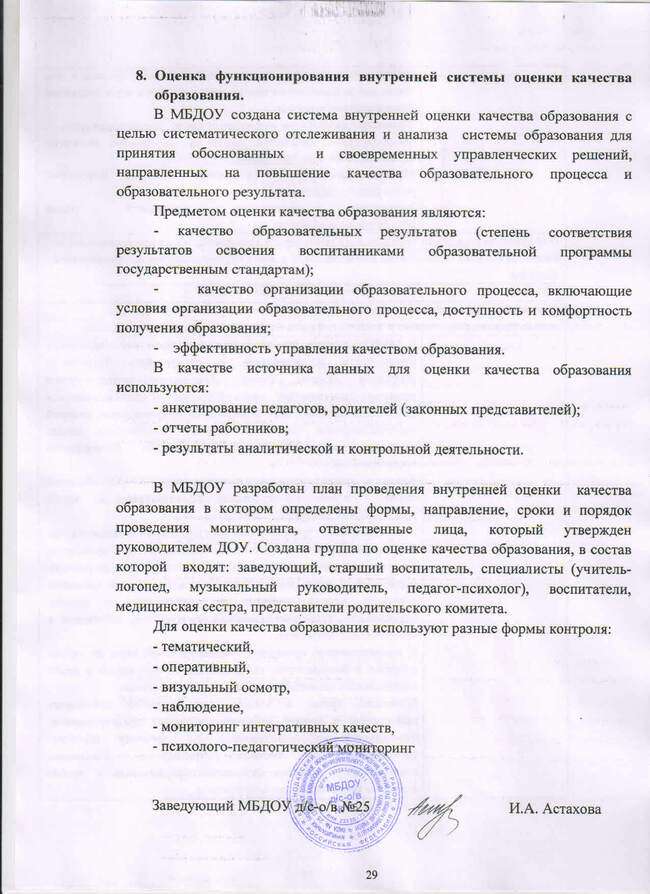 ГруппыВозрастКоличество детейВторая группа раннего возраста «Звездочки»2-3 года9Младшая группа «Солнышко» 3-4 года19Средняя группа «Ромашка» 4-5 лет17Средняя группа «Осьминожки» 4-5 лет13Старшая группа «Сказка» 5-6 лет18Подготовительная группа «Казачата»6-7 лет17Подготовительная группа компенсирующей направленности для детей с тяжелыми нарушениями речи «Пчелки» 6-7 лет10ИтогоИтого103Образовательная областьПоказатели в декабре 2019г., %Показатели в декабре 2020г., %Речевое развитиеРечевое развитиеРечевое развитиеРазвитие речи91,3091.25Подготовка к обучению грамоте96,8096.82Познавательное развитиеПознавательное развитиеПознавательное развитиеФЭМП88,4088.45Первичные представления об объектах окружающего мира92,1091.98Ознакомление с миром природы93,0092.96Художественно-эстетическое развитиеХудожественно-эстетическое развитиеХудожественно-эстетическое развитиеРисование90,5090.42Лепка90,2090.24Аппликация92,3092.41Музыкальное развитие85,0086.2Физическое развитие93,5093.63Итого:91,3191.44ДолжностьКол-воОбразованиеКвалифика-ционная категорияПедаго-гический стажСтаж работы в занимаемой должностиЗаведующий1высшее профессиональноеб/к13 лет3 годаСтарший воспитатель1высшее профессиональное1 категория10 лет1годВоспитатели11высшее профессиональное - 5среднее профессиональное - 6первая - 5б/к - 6до 5 лет - 5до 10 лет - 2до 15 лет - 2до 20 лет - 1свыше 20 лет - 1до 5 лет - 5до 10 лет - 2до 15 лет - 2до 20 лет - 1свыше 20 лет - 1Музыкальный руководитель1высшее-профессиональное1 категориядо 10 лет-1до 5 лет - 1Учитель-логопед1высшее профессио-нальноеб/к4 года2 годаПедагог-психолог1неоконченное высшееб/к2 года10 месяцевНаимено-вание показателейВсе-гоЧисло полных лет по состоянию на 1 января 2019 годаЧисло полных лет по состоянию на 1 января 2019 годаЧисло полных лет по состоянию на 1 января 2019 годаЧисло полных лет по состоянию на 1 января 2019 годаЧисло полных лет по состоянию на 1 января 2019 годаЧисло полных лет по состоянию на 1 января 2019 годаЧисло полных лет по состоянию на 1 января 2019 годаЧисло полных лет по состоянию на 1 января 2019 годаЧисло полных лет по состоянию на 1 января 2019 годаЧисло полных лет по состоянию на 1 января 2019 годаНаимено-вание показателейВсе-гомол-оже 2525-2930-3435-3940-4445-4950-5455-5960-6465 и стар-шеЧисленность педаго-гических работников 151162111200Наименование показателейВсего Образование:Образование:Наименование показателейВсего высшее (из них педагогическое)среднее профессиональное образование по программам подготовки специалистов среднего звена (из них педагогическое)Численность педагогических работников (старший воспитатель, воспитатели, музыкальный руководитель, учитель-логопед, педагог-психолог)158 (8)7 (7)№ ппУровень,  ступень  образования,вид  образовательнойпрограммы (основная/дополнительная),направление  подготовки,специальность, профессияОбъем  фонда  учебной  иучебно-методическойлитературыОбъем  фонда  учебной  иучебно-методическойлитературыДоля изданий,изданных запоследние 10лет, отобщегоколичестваэкземпляров№ ппУровень,  ступень  образования,вид  образовательнойпрограммы (основная/дополнительная),направление  подготовки,специальность, профессияколичествонаименованийколичествоэкземпляровДоля изданий,изданных запоследние 10лет, отобщегоколичестваэкземпляров1Дошкольное  образование586790%2Программы дополнительного образования122782%3Количество  подписных изданий3370%Информация о материально-техническом обеспечении образовательной организации, в том числе, приспособленных для использования инвалидами и лицами с ограниченными возможностями здоровьяИнформация о материально-техническом обеспечении образовательной организации, в том числе, приспособленных для использования инвалидами и лицами с ограниченными возможностями здоровьяИнформация о материально-техническом обеспечении образовательной организации, в том числе, приспособленных для использования инвалидами и лицами с ограниченными возможностями здоровьяГрупповые помещения: 7Групповые помещения: 7Групповые помещения с отдельными спальнями: 1 группа для детей раннего возраста, 6 групп общеразвивающей направленности, 1 группа компенсирующей направленности для детей с тяжелыми нарушениями речи.Групповые помещения оснащены современной мебелью, отвечающей гигиеническим и возрастным требованиям для дошкольных образовательных учреждений, игровым оборудованием, учебно-методическими пособиями в соответствии с возрастом воспитанников.Прогулочные участки: 7Прогулочные участки: 7Для проведения прогулок на территории МБДОУ для каждой возрастной группы оборудованы прогулочные участки. Участки оснащены стационарным игровым оборудованием для развития основных видов движения и игр детей.Каждая группа имеет свою прогулочную веранду. Имеются зеленые насаждения. Разбиты клумбы.Коридоры, холлы: 3Коридоры, холлы: 3Информационные стенды для родителей (законных представителей), витрина для тематических выставок, система пожаротушения (огнетушители, планы эвакуации), схемы эвакуации, схема расположения МБДОУ, схемы движения транспортных средств и детей.Кабинет заведующего: 1Кабинет заведующего: 1Шкаф, стол, стулья, компьютер, принтер, ксерокс, телефон, действующая документация, система видеонаблюдения.Методический кабинет: 1Методический кабинет: 1Программно-методическое обеспечение, библиотека методической литературы, действующая документация, методические наработки педагогов, ноутбук, стол, стулья, информационные стенды.Медицинский кабинет: 1Медицинский кабинет: 1Шкаф медицинский, шкаф для хранения медицинских документов, кушетка медицинская, емкость для дезинфекции, перчатки медицинские, столик инструментальный, весы медицинские, ростомер, тонометр с детской манжетой, фонендоскоп, термометр, облучатель УФ-бактерицидный двухламповый, холодильник, измеритель артериального давления.Прачечная, кастелянная: 1Прачечная, кастелянная: 1Стиральные машины, ванна, электроутюги, гладильная доска, сушилки для белья, хозяйственный шкаф, стеллажи для чистого белья, швейная машина.Пищеблок: 1Пищеблок: 1Плиты электрические «ЕС-67/1- О», шкаф жарочный «ШЖЭП-3», котел варочный серии «ЕК- 7/80», мясорубки «ТI 22», печь конвекционная электрическая серии «XVC», шкафы (3) холодильные среднетемпературные «СМ 107 – S (ШХ - 07)», ларь морозильный «МЛК -250/12/25», машина протирочно-резальная, овощерезка серии «CL 40», кипятильник электрический «КНЭ», холодильник «Саратов 452», холодильники «135 Бирюза», кухонное оснащение, котел из нержавеющей стали «208.032», нержавеющие мойки, ванна моечная «ВМО», нержавеющие разделочные столы, весы механические торговые «ВТ-8908-200», весы электронные «CAS  SW-10».Информация о наличии учебных кабинетов для воспитанников, в том числе, приспособленных для использования инвалидами и лицами с ограниченными возможностями здоровьяИнформация о наличии учебных кабинетов для воспитанников, в том числе, приспособленных для использования инвалидами и лицами с ограниченными возможностями здоровьяИнформация о наличии учебных кабинетов для воспитанников, в том числе, приспособленных для использования инвалидами и лицами с ограниченными возможностями здоровьяГрупповые помещения: 7Групповые помещения: 7Групповые помещения предназначены для проведения игр, образовательной деятельности и приема пищи. Развивающая предметно – пространственная среда в группах создана в соответствии с требованиями Федерального государственного образовательного стандарта. Наполнение развивающей предметно-пространственной среды обеспечивает реализацию основной образовательной программы дошкольного учреждения в совместной и самостоятельной деятельности взрослого и детей не только в рамках непосредственно образовательной деятельности, но и при проведении режимных моментов. При отборе материалов педагоги отдают предпочтение как традиционным, так и нетрадиционным материалам, сообразно педагогической ценности, с учетом возраста детей, их интеллектуальными, творческими возможностями.В группах выделены уголки для мальчиков и девочек со специфическим набором игрушек и предметов. Созданная в группе предметно-пространственная среда многофункциональна, открывает множество возможностей для детей, обеспечивает все составляющие образовательного процесса. В зависимости от времени года, государственных праздников, событий детского сада развивающие среды обновляются, вносятся новые предметы, объекты. Все материалы и оборудование отвечают гигиеническим, педагогическим и эстетическим требованиям.Предметно-развивающая среда разделена на зоны, которые в наибольшей степени способствуют решению развивающих задач в игровой, продуктивной, познавательно-исследовательской деятельности.Игровая зона содержит игрушки, которые дети используют в соответствии с замыслом, сюжетом игры в разных функциях. Игрушки способствуют развитию сенсорно-моторных возможностей детей, творчества, воображения. Подобран разнообразный материал для обучения воспитанников конструированию, ознакомлению с цветом и формой и пр. Количество игрушек в игровой зоне достаточно для самостоятельной и совместной деятельности детей. Для развития художественно-творческих способностей в групповых созданы уголки театральной и музыкальной деятельности, изобразительного творчества, где собраны различные материалы для продуктивной деятельности.Спортивные уголки включают материал и оборудование для двигательной активности малышей: для ходьбы, бега и равновесия; для прыжков; для бросания и ловли; для ползания и лазания; для общеразвивающих упражнений и подвижных игр.Приемные комнаты оборудованы настенными стендами с информацией для родителей (законных представителей), постоянно действующими выставками детского творчества.Музыкальный зал: 2Музыкальный зал: 2Оборудование для проведения музыкальных занятий:фортепьяно, музыкальный центр, музыкальные колонки, картотека музыкально-дидактических игр, металлофоны, картотека учебно-методических пособий по музыкальному образованию дошкольников, музыкальные инструменты, фонотека, CD и mp3 диски, карнавальные костюмы для взрослых, карнавальные костюмы для детей, атрибуты к танцам, играм-драматизациям, аттракционам, раздаточный материал и т.д.Кабинетучителя-логопеда: 1Кабинетучителя-логопеда: 1Для осуществления коррекционно-развивающей работы с детьми, имеющими ограниченные возможности здоровья, оборудован логопедический кабинет. Оборудование кабинета соответствует требованиям ФГОС ДО, содержанию основной адаптированной образовательной программы (http://25sad.ru/dokumenty АОП 17-18), возрастным особенностям детей.Уголок коррекционной индивидуальной работы: стол для индивидуальной работы, стулья детские, комплект зондов, соски, шпатели настенное зеркало с лампой дополнительного освещения, песочные часы, будильник, картотека дыхательной гимнастики, дыхательные тренажеры.Уголок звукопроизношения: картотека материалов для постановки звуков, дидактический материал по постановке звуков, картотека чистоговорок и скороговорок, картотека артикуляционной гимнастики, практические пособия коррекционных игр и упражнений, «Логопедическая азбука», «Логопедическая энциклопедия для дошкольников», коллекция учебно-познавательных видеокассет «Домашний логопед», «Логопедическое лото».Уголок сенсорного развития: звучащие игрушки (погремушки, пищалки, свистки, дудочки, колокольчики, бубны и др.); звучащие игрушки-заместители, маленькая ширма, предметные картинки с изображениями зверей и птиц, настольно-печатные игры.Уголок моторного и конструктивного развития: трафареты, пазлы и разрезные картинки, «пальчиковые бассейны», массажные мячики, малые мячи, флажки, игрушки-шнуровки, игрушки-застежки, мозаики разных размеров, мелкий и средний конструкторы, мелкие и средние бусы, игрушки-трансформеры, рельефные игрушки.Кабинет педагога-психологаКабинет педагога-психологаОборудование кабинета соответствует требованиям ФГОС ДО, возрастным особенностям детей.Уголок для индивидуальной работы: стол для индивидуальной работы, стулья детские.Уголок сенсорного развития: звучащие игрушки (погремушки, пищалки, свистки, дудочки, колокольчики, бубны и др.); звучащие игрушки-заместители, маленькая ширма, предметные картинки с изображениями зверей и птиц, настольно-печатные игры.Уголок моторного и конструктивного развития: трафареты, пазлы и разрезные картинки, «пальчиковые бассейны», массажные мячики, малые мячи, флажки, игрушки-шнуровки, игрушки-застежки, мозаики разных размеров, мелкий и средний конструкторы, мелкие и средние бусы, игрушки-трансформеры, рельефные игрушки.Кабинеты дополнительного образованияКабинеты дополнительного образованияне имеетсяИнформация о наличии объектов для проведения практических занятий для воспитанников, в том числе, приспособленных для использования инвалидами и лицами с ограниченными возможностями здоровьяИнформация о наличии объектов для проведения практических занятий для воспитанников, в том числе, приспособленных для использования инвалидами и лицами с ограниченными возможностями здоровьяИнформация о наличии объектов для проведения практических занятий для воспитанников, в том числе, приспособленных для использования инвалидами и лицами с ограниченными возможностями здоровьяГрупповые помещения: 7Групповые помещения: 7Для полноценного осуществления образовательной деятельности в МБДОУ функционируют объекты для проведения практических занятий.Все объекты для проведения практических занятий с воспитанниками, а также обеспечения разнообразной двигательной активности и музыкальной деятельности детей обеспечены необходимым оборудованием и инвентарём, естественной и искусственной освещенностью, воздушно-тепловым режимом в соответствии с требованиями санитарных правил и норм.В группах детского сада организованы специальные зоны для различных видов коллективной и индивидуальной деятельности  детей; в том числе, уголки уединения.Группы оснащены необходимым современным и разнообразным игровым оборудованием, дидактическим и демонстрационным материалом, аудиовизуальными средствами. Предметно-пространственная организация групповых помещений служит интересам и потребностям детей, а ее элементы развитию каждого ребенка. Обеспечен свободный доступ к играм, игрушкам, материалам, имеются полифункциональные игрушки, мягкие модули, используется мягкая мебель. Разнообразное оборудование помещений в группах позволяет ребенку заниматься заинтересовавшей его деятельностью, по желанию сменить ее.Экологическая системаЭкологическая системаДля ознакомления и общения детей с природой, воспитания бережного отношения к ней, формирования навыков элементарного труда на территории создана экологическая тропа: огород, жужжащий луг, зеленая аптека, метеостанция, альпийская горка, рябиновая аллея, птичий двор и др.Транспортная площадка: 1Транспортная площадка: 1Для закрепления с детьми правил дорожной безопасности на территории МБДОУ оборудована транспортная площадка в соответствии с приказом Департамента науки и образования Краснодарского края от 07.05.2009 г.В методическом кабинете имеется набор дорожных знаков, различных атрибутов для проведения на транспортной площадке практических занятий, игр и развлечений.Информация об информационно-методическом обеспечении МБДОУ для воспитанников, в том числе, приспособленных для использования инвалидами и лицами с ограниченными возможностями здоровьяИнформация об информационно-методическом обеспечении МБДОУ для воспитанников, в том числе, приспособленных для использования инвалидами и лицами с ограниченными возможностями здоровьяИнформация об информационно-методическом обеспечении МБДОУ для воспитанников, в том числе, приспособленных для использования инвалидами и лицами с ограниченными возможностями здоровьяИнформационно-методическое обеспечение МБДОУ для воспитанниковИнформационно-методическое обеспечение МБДОУ для воспитанниковМБДОУ обеспечено необходимым программно-методическим и учебно-дидактическим материалом для организации образовательного процесса детей в группах общеразвивающей направленности в соответствии с основной образовательной программой дошкольного образования (http://25sad.ru/dokumenty ООП 17-18).В каждой группе есть необходимый методический материал, программное обеспечение, методическая литература для организации работы с детьми. Весь методический материал систематизирован и распределен в соответствии с требованиями к содержанию и методам воспитания детей в дошкольных образовательных учреждениях. В методическом кабинете сосредоточен необходимый информационный материал (нормативно-правовые документы, педагогическая и методическая литература, представлены передовые технологии, материалы педагогического опыта, материалы методической работы).Информационные ресурсы:компьютерами оснащены: кабинет заведующего, методический кабинет, медицинский кабинет, кабинет делопроизводителя.Доступ к сети Интернет обеспечен в кабинете заведующего.(http://25sad.ru/dokumenty ООП 17-18)(http://25sad.ru/dokumenty ООП 17-18)(http://25sad.ru/dokumenty ООП 17-18)Информационно-методическое обеспечение МБДОУ для для использования инвалидами и лицами с ограниченными возможностями здоровьяИнформационно-методическое обеспечение МБДОУ для для использования инвалидами и лицами с ограниченными возможностями здоровьяКабинет учителя-логопеда, группа компенсирующей направленности для детей с ограниченными возможностями здоровья обеспечены программно-методическим и учебно-дидактическим материалом для организации образовательного процесса в соответствии с основной адаптированной образовательной программой (http://25sad.ru/dokumenty АОП 17-18).Информация о наличии библиотеки – не имеетсяИнформация о наличии библиотеки – не имеетсяИнформация о наличии библиотеки – не имеетсяИнформация о наличии объектов спорта, находящиеся на территории МБДОУ для воспитанников, в том числе, приспособленных для использования инвалидами и лицами с ограниченными возможностями здоровьяИнформация о наличии объектов спорта, находящиеся на территории МБДОУ для воспитанников, в том числе, приспособленных для использования инвалидами и лицами с ограниченными возможностями здоровьяИнформация о наличии объектов спорта, находящиеся на территории МБДОУ для воспитанников, в том числе, приспособленных для использования инвалидами и лицами с ограниченными возможностями здоровьяСпортивный зал: 1Спортивный зал: 1Оборудование зала для проведения физкультурных занятий, спортивных праздников и развлечений, индивидуальной и групповой оздоровительной работы составляют: гимнастические скамейки; мягкие модули, канат длинный; обручи различных размеров; гимнастический набор (палки, подставки, зажимы); мячи фитболы, наборы кеглей, стойки и планки для прыжков; набор «баскетбол с малыми мячами», мячи теннисные, султанчики, корзины для оборудования, разметочные конусы, пособия для выполнения физических упражнений (мячи, мешочки с песком, ленточки, палки гимнастические, кубики, погремушки, шнуры и др.); мячи надувные; мячи маленькие и средних размеров; гимнастические маты, баскетбольные кольца, кольцебросы.Картотеки: дыхательная гимнастика, пальчиковая гимнастика, зрительная гимнастика, артикуляционная гимнастика, подвижных игр для всех возрастов.Спортивная площадкаСпортивная площадкане имеетсяПрогулочные площадки: 7Прогулочные площадки: 7Прогулочные площадки, соответствуют возрастным особенностям детей, оборудованы металлическими и деревянными игровыми конструкциями для проведения подвижных игр, индивидуальной работы по физическому развитию.Информация о наличии средств обучения и воспитания для воспитанников, в том числе, приспособленных для использования инвалидами и лицами с ограниченными возможностями здоровьяИнформация о наличии средств обучения и воспитания для воспитанников, в том числе, приспособленных для использования инвалидами и лицами с ограниченными возможностями здоровьяИнформация о наличии средств обучения и воспитания для воспитанников, в том числе, приспособленных для использования инвалидами и лицами с ограниченными возможностями здоровья1. Материально- экономические средства (наглядные пособия, оборудование, учебно-методические пособия).2. Педагогические средства:– развивающие игры, пособия;– экспериментальные наборы, для практических работ по ознакомлению с окружающим миром;– рабочие тетради в печатном виде;– плакаты, слайд – альбомы;– учебное видео, презентации;– диагностические материалы;В каждой возрастной группе имеются дидактические средства: альбомы, художественная литература, дидактические игры, сюжетные и игровые наборы и игрушки. Специально разработаны центры активности: книжный уголок, ИЗО студия, уголок познания, экспериментирования и т.д.Коррекционно-развивающая работа с детьми с ограниченными возможностями здоровья проводится на основе Адаптированной образовательной программы для детей с ОВЗ (http://25sad.ru/dokumenty АОП 17-18), а также специальных методических разработок и дидактических пособий.Для работы с детьми с ограниченными возможностями используется кабинет учителя-логопеда.Обеспечение доступа в здания образовательной организации инвалидов и лиц с ограниченными возможностями здоровьяОбеспечение доступа в здания образовательной организации инвалидов и лиц с ограниченными возможностями здоровьяОбеспечение доступа в здания образовательной организации инвалидов и лиц с ограниченными возможностями здоровьяС целью доступа в МБДОУ лиц с ограниченными возможностями имеется Табличка с названием МБДОУ по Брайлю на калитке центрального входа.На двери главного входа нанесена ориентировочная вертикальная полоса контрастного (желтого) цвета, первая и последняя ступени лестницы обозначены контрастным (желтым) цветом.Условия питания воспитанников, в том числе, инвалидов и лиц с ограниченными возможностями здоровьяУсловия питания воспитанников, в том числе, инвалидов и лиц с ограниченными возможностями здоровьяУсловия питания воспитанников, в том числе, инвалидов и лиц с ограниченными возможностями здоровьяУсловия питания воспитанниковУсловия питания воспитанниковМБДОУ д/с – о/в № 25 обеспечивает гарантированное сбалансированное питание детей в соответствии с требованием СанПиН.Рациональное питание детей – необходимое условие их гармоничного роста, физического и нервно-психического развития, устойчивости к воздействию инфекций и других неблагоприятных факторов внешней среды.Организовано 4-х разовое питание: завтрак, второй завтрак, обед и уплотнённый полдник. В промежутке между обедом и полдником дети получают дополнительное питание – второй завтрак, включающий напиток или сок и (или) свежие фрукты.В групповых ячейках выделено место для раздачи и приема пищи.Разработано примерное двухнедельное меню для детей от 2 до 3-х лет и для детей от 3-х до 8-ми лет, с учётом требований СанПиН. В меню представлено большое разнообразие блюд, приготовленных из пищевых продуктов, рекомендованных для использования в питании детей дошкольного возраста, соблюдается обеспечение суточной потребности в пищевых веществах и энергии;– строго выполняется режим;– обеспечивается выполнение норм питания ребёнка;– строго соблюдаются санитарно-гигиенические требования;– проводится технологическая и кулинарная обработка продуктов и блюд, согласно технологическим картам, разработанным на каждое блюдо;Все продукты, которые поступают в детское учреждение, соответствуют требованиями и сопровождаются документацией с указанием их качества, сроков реализации, количества. Питьевой режим проводится в соответствии с требованиями СанПиН. Питьевая вода доступна воспитанникам в течение всего времени нахождения в учреждении. При питьевом режиме используется кипячёная вода.Контроль за питанием.Контроль правильной организации питания детей в учреждении обеспечивают:– заведующий;– старшая медсестра;– старший воспитатель;– совет по питанию;– бракеражная комиссия.На контроле:– качество получаемых продуктов;– правильность выдачи и получения продуктов со склада;– первичная кулинарная обработка;– обработка яиц;– соблюдение технологии приготовления пищи, правильность закладки продуктов;– качество и выдача готовых блюд;– соответствие выхода порций меню-раскладке;– вкусовые качества пищи;– достаточность тепловой обработки;– отбор суточной пробы;– соблюдение требований к санитарному содержанию помещений пищеблока и кладовой;– соблюдение товарного соседства;– соблюдение сроков реализации продуктов;– привитие детям культурно-гигиенических навыков;– сервировка стола;– потребление приготовленного продукта детьми.Питание ребёнка в МБДОУ должно сочетаться с правильным питанием ребёнка в семье.С этой целью в групповых ячейках ежедневно вывешивается меню. В выходные и праздничные дни рацион питания ребенка по набору продуктов и пищевой ценности необходимо максимально приближать к рациону, получаемому им в МБДОУ.Условия питания воспитанников инвалидов и лиц с ограниченными возможностями здоровья Условия питания воспитанников инвалидов и лиц с ограниченными возможностями здоровья Условий питания для инвалидов и лиц с ограниченными возможностями в МБДОУ не имеется.Условия охраны здоровья воспитанников, в том числе, инвалидов и лиц с ограниченными возможностями здоровьяУсловия охраны здоровья воспитанников, в том числе, инвалидов и лиц с ограниченными возможностями здоровьяУсловия охраны здоровья воспитанников, в том числе, инвалидов и лиц с ограниченными возможностями здоровьяОхрана и укрепление здоровья, воспитание привычки к здоровому образу жизни являются первостепенной задачей в МБДОУ.Реализация данного направления обеспечивается:– направленностью воспитательно-образовательного процесса на физическое развитие дошкольников;– комплексом оздоровительных мероприятий в режиме дня в зависимости от времени года;– созданием оптимальных педагогических условий пребывания детей в МБДОУ;– формированием подходов к взаимодействию с семьёй и развитием социального партнерства.Медицинские услуги в пределах функциональных обязанностей медицинского персонала оказываются бесплатно.Медицинский персонал наряду с администрацией несет ответственность за здоровье и физическое развитие детей, проведение лечебно-профилактических мероприятий, соблюдение санитарно-гигиенических норм, режима и обеспечение качества питания.Для осуществления лицензированной медицинской деятельности в соответствии с рекомендациями Министерства здравоохранения в МБДОУ оборудован медицинский кабинет.Охрана и укрепление здоровья воспитанников осуществляется по нескольким направлениям:– оценка здоровья ребенка при постоянном и ежедневном контроле состояния здоровья:– чёткое соблюдение охраны и укрепления психофизического здоровья детей через наблюдение и учёт эмоционального состояния детей;– психологическое просвещение педагогического коллектива, проведение индивидуальных и коллективных консультаций для воспитателей и родителей;– использование рекомендаций для использования элементов коррекционной работы с детьми;– оказание систематической помощи и педагогической поддержки в период адаптации ребенка;– обеспечение эмоционального благополучия ребенка: проведение индивидуальной работы с детьми с учетом индивидуально-психологических особенностей;– воспитание у дошкольников потребности в здоровом образе жизни: обеспечивать сбалансированное питание, осуществление профилактики вредных привычек, проведения бесед о последствиях воздействия на организм вредных веществ;– воспитание у дошкольников уверенности в своих силах и возможностях.Таким образом, реализуемый комплекс оздоровительных мероприятий в МБДОУ, направленных на охрану, укрепление и коррекцию здоровья воспитанников благоприятно влияет на рост и развитие детского организма.Доступ к информационным системам и информационно-телекоммуникационным сетям, в том числе, приспособленным для использования инвалидами и лицами с ограниченными возможностями здоровьяДоступ к информационным системам и информационно-телекоммуникационным сетям, в том числе, приспособленным для использования инвалидами и лицами с ограниченными возможностями здоровьяДоступ к информационным системам и информационно-телекоммуникационным сетям, в том числе, приспособленным для использования инвалидами и лицами с ограниченными возможностями здоровьяДоступ к информационным системам и информационно-телекоммуникационным сетямДоступ к информационным системам и информационно-телекоммуникационным сетямПрограммное обеспечение имеющихся компьютеров позволяет работать с текстовыми редакторами, с Интернет ресурсами.С целью взаимодействия между участниками образовательного процесса (педагог, родители, дети), создан сайт МБДОУ (http://25sad.ru/), на котором размещена информация, определённая законодательством.С целью осуществления взаимодействия МБДОУ с органами, осуществляющими управление в сфере образования, с другими учреждениями и организациями, подключен Интернет, активно используется электронная почта (mdou25_kav@mail.ru).Информационное обеспечение существенно облегчает процесс документооборота, делает образовательный процесс более содержательным, интересным, позволяет использовать современные формы организации взаимодействия педагога с детьми, родителями (законными представителями).Наличие в образовательном учреждении подключения к сети Internet, 100 Кбит/сек;Количество Internet-серверов – 1;Количество единиц вычислительной техники (компьютеров):-всего – 4;-из них используется в работе – 4.Доступ к информационным системам и информационно-телекоммуникационным сетям, приспособленным для использования инвалидами и лицами с ограниченными возможностями здоровья Доступ к информационным системам и информационно-телекоммуникационным сетям, приспособленным для использования инвалидами и лицами с ограниченными возможностями здоровья Доступ воспитанников к информационным системам и информационно-телекоммуникационным сетям не предоставляется.Электронные образовательные ресурсы, к которым обеспечивается доступ воспитанников, в том числе, приспособленные для использования инвалидами и лицами с ограниченными возможностями здоровьяЭлектронные образовательные ресурсы, к которым обеспечивается доступ воспитанников, в том числе, приспособленные для использования инвалидами и лицами с ограниченными возможностями здоровьяЭлектронные образовательные ресурсы, к которым обеспечивается доступ воспитанников, в том числе, приспособленные для использования инвалидами и лицами с ограниченными возможностями здоровьяНа официальном сайте МБДОУ размещены ссылки на электронные образовательные ресурсы, к которым обеспечивается доступ родителей (законных представителей) воспитанников, в том числе, приспособленные для использования инвалидами и лицами с ограниченными возможностями здоровья для получения необходимой информации.Имеется версия для слабовидящих.На официальном сайте МБДОУ имеется раздел Информация родителям http://25sad.ru/roditelyam, в котором находится полезная информация для родителей (законных представителей) по вопросам воспитания, развития и обучения воспитанников, в том числе, для использования инвалидами и лицами с ограниченными возможностями здоровья.Министерство образования и науки РФ http://минобрнауки.рф/Министерство образования, науки и молодежной политики Краснодарского края http://www.minobrkuban.ru/ Муниципальное образование Кавказский район http://www.kavraion.ru/ Управление образования Кавказский район http://www.uo.kvz.kubannet.ru/На официальном сайте МБДОУ размещены ссылки на электронные образовательные ресурсы, к которым обеспечивается доступ родителей (законных представителей) воспитанников, в том числе, приспособленные для использования инвалидами и лицами с ограниченными возможностями здоровья для получения необходимой информации.Имеется версия для слабовидящих.На официальном сайте МБДОУ имеется раздел Информация родителям http://25sad.ru/roditelyam, в котором находится полезная информация для родителей (законных представителей) по вопросам воспитания, развития и обучения воспитанников, в том числе, для использования инвалидами и лицами с ограниченными возможностями здоровья.Министерство образования и науки РФ http://минобрнауки.рф/Министерство образования, науки и молодежной политики Краснодарского края http://www.minobrkuban.ru/ Муниципальное образование Кавказский район http://www.kavraion.ru/ Управление образования Кавказский район http://www.uo.kvz.kubannet.ru/Информация о наличии специальных технических средств обучения коллективного и индивидуального пользования для инвалидов и лиц с ограниченными возможностями здоровьяИнформация о наличии специальных технических средств обучения коллективного и индивидуального пользования для инвалидов и лиц с ограниченными возможностями здоровьяИнформация о наличии специальных технических средств обучения коллективного и индивидуального пользования для инвалидов и лиц с ограниченными возможностями здоровьяТехнических средств обучения не имеется.Технических средств обучения не имеется.Обеспечение безопасности воспитанников, в том числе, приспособленные для использования инвалидами и лицами с ограниченными возможностями здоровьяОбеспечение безопасности воспитанников, в том числе, приспособленные для использования инвалидами и лицами с ограниченными возможностями здоровьяОбеспечение безопасности воспитанников, в том числе, приспособленные для использования инвалидами и лицами с ограниченными возможностями здоровьяВ МБДОУ созданы все необходимые условия для обеспечения безопасности воспитанников и сотрудников. Территория огорожена забором, здание оборудовано автоматической пожарной сигнализацией, кнопкой тревожной сигнализации для экстренных вызовов, аварийным пожарным освещением, камерой видеонаблюдения, разработан паспорт безопасности, планы основных мероприятий по обеспечению безопасности воспитанников.Заключен договор с охранным предприятием ООО ЧОО «Казачий дозор», обеспечивающих охрану воспитанников во время пребывания их на территории МБДОУ.В соответствии с требованиями действующего законодательства по охране труда с сотрудниками систематически проводятся разного вида инструктажи: вводный (при поступлении на работу), первичный (с вновь поступившими), повторный, что позволяет персоналу владеть знаниями по охране труда и технике безопасности, правилами пожарной безопасности, действиями в чрезвычайных ситуациях.С воспитанниками проводятся беседы по ОБЖ, игры по охране здоровья и безопасности, направленные на воспитание у детей сознательного отношения к своему здоровью и жизни. В каждой группе в уголках для родителей помещается информация о детских заболеваниях, мерах предупреждения, профилактических мероприятиях по детскому дорожно-транспортному и бытовому травматизму. Ежедневно ответственными лицами осуществляется контроль с целью здоровью воспитанников и сотрудников.В МБДОУ созданы все необходимые условия для обеспечения безопасности воспитанников и сотрудников. Территория огорожена забором, здание оборудовано автоматической пожарной сигнализацией, кнопкой тревожной сигнализации для экстренных вызовов, аварийным пожарным освещением, камерой видеонаблюдения, разработан паспорт безопасности, планы основных мероприятий по обеспечению безопасности воспитанников.Заключен договор с охранным предприятием ООО ЧОО «Казачий дозор», обеспечивающих охрану воспитанников во время пребывания их на территории МБДОУ.В соответствии с требованиями действующего законодательства по охране труда с сотрудниками систематически проводятся разного вида инструктажи: вводный (при поступлении на работу), первичный (с вновь поступившими), повторный, что позволяет персоналу владеть знаниями по охране труда и технике безопасности, правилами пожарной безопасности, действиями в чрезвычайных ситуациях.С воспитанниками проводятся беседы по ОБЖ, игры по охране здоровья и безопасности, направленные на воспитание у детей сознательного отношения к своему здоровью и жизни. В каждой группе в уголках для родителей помещается информация о детских заболеваниях, мерах предупреждения, профилактических мероприятиях по детскому дорожно-транспортному и бытовому травматизму. Ежедневно ответственными лицами осуществляется контроль с целью здоровью воспитанников и сотрудников.